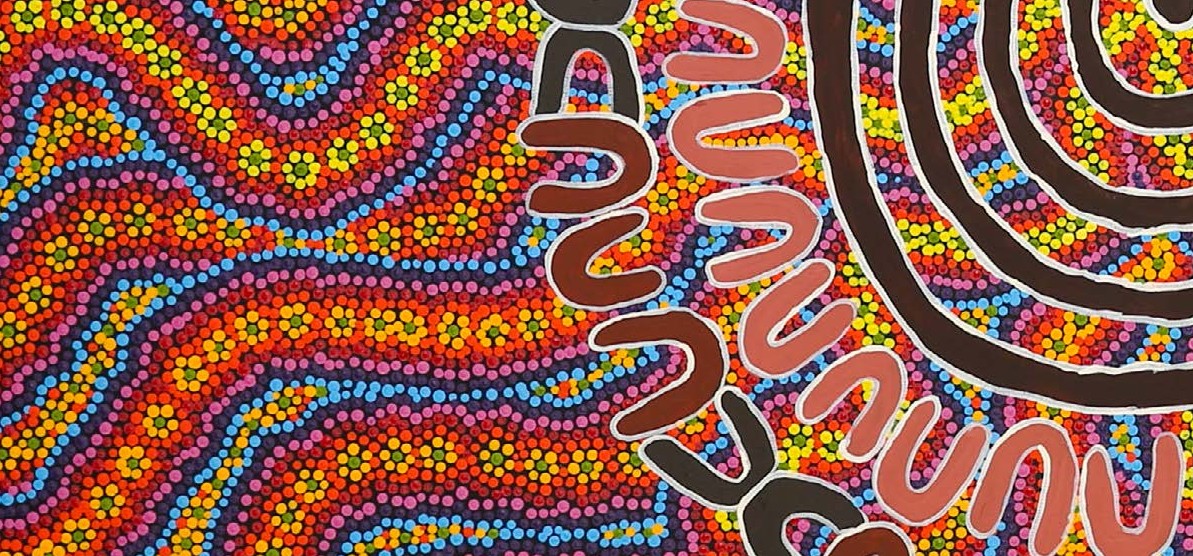 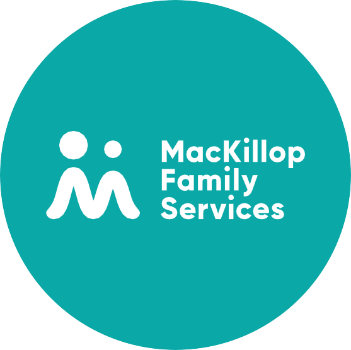 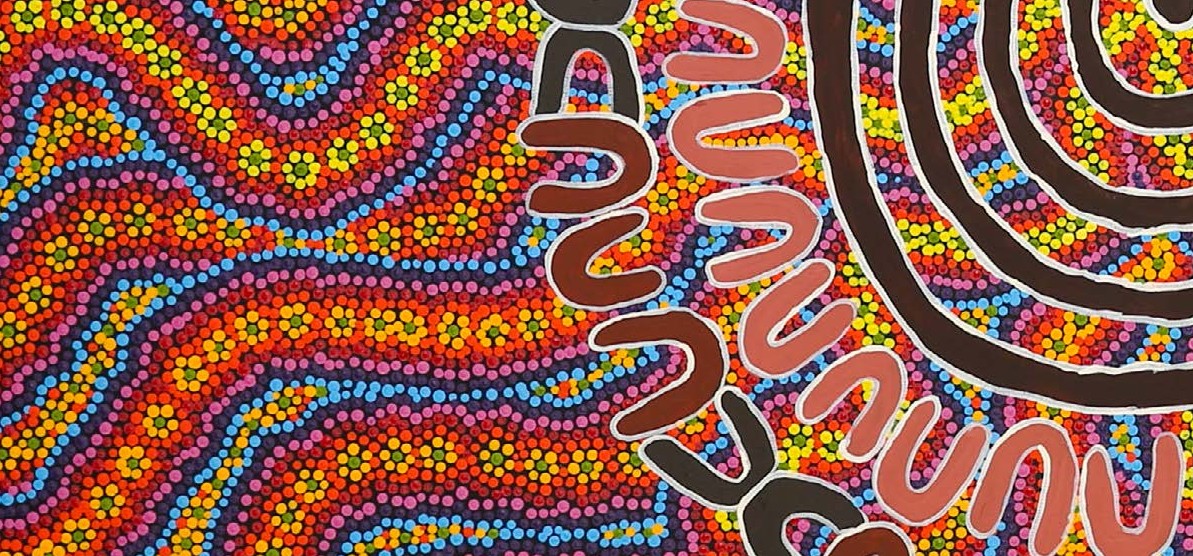 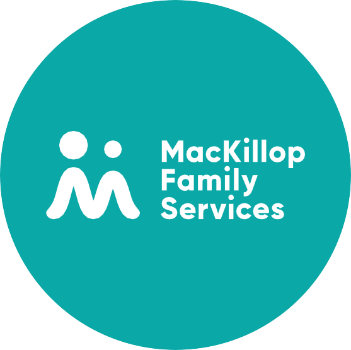 WA-F-133 Indigenous Healing Service Self-Referral FormPlease email all referrals to IHS@MacKillop.org.auORBring them by the office: 2/7 Tonkin Street, South HedlandClient DetailsClient DetailsClient DetailsThis referral is for: Me    My child    A child in my care    Someone else Me    My child    A child in my care    Someone elseMy Name:Client Name:Cultural Background: (Please provide details)DOB:Gender:Address:If under 18:Name of Primary Carer:If under 18:Relationship to Child:If under 18:DOB:If under 18:Contact phone number:If under 18:Email:Is this child under the care of the Department of Communities?Yes     No   (If yes, please provide details below)Yes     No   (If yes, please provide details below)Is this child under the care of the Department of Communities?Name of Case Manager:Is this child under the care of the Department of Communities?Case Manager Contact Details:Referral DetailsReferral DetailsReferral DetailsDate of Referral:Some of the worries I have for myself/this child are: (Check all that apply)Some of the worries I have for myself/this child are: (Check all that apply)Some of the worries I have for myself/this child are: (Check all that apply)  Feeling worried  Physical health  Not sleeping good  Not eating good  Grog, gunja or other drugs  Trouble with the law  Gets wild or aggressive  Grief and loss  Mixed up thoughts  Not going to school  Self-harm behaviour  Feeling worried  Physical health  Not sleeping good  Not eating good  Grog, gunja or other drugs  Trouble with the law  Gets wild or aggressive  Grief and loss  Mixed up thoughts  Not going to school  Self-harm behaviour  Suicidal behaviour or suicidal thoughts  Hearing voices or seeing things  Harmful, or worrying sexual behaviour  Feeling sad, or not interested in doing things  Trouble focusing and/or remembering things  Family trouble, humbug or worry  Running off to unsafe places  Homelessness  Diagnoses (e.g., Autism, FASD) Please specify:Other concerns:Other concerns:Other concerns:Things that help me/this child feel happy and strong: Things that help me/this child feel happy and strong: Things that help me/this child feel happy and strong: What are your hopes/goals for what can be achieved in counselling?What are your hopes/goals for what can be achieved in counselling?What are your hopes/goals for what can be achieved in counselling?Allergies or special dietary requirements?(IHS may sometimes provide snacks)Yes     No   (If yes, please provide details below)Yes     No   (If yes, please provide details below)Allergies or special dietary requirements?(IHS may sometimes provide snacks)